Sla het document op in het mapje 'Economie' met als naam: 'Werkboek'Geld en economie: Stap 21. Iedere dag zie je berichten die met economie te maken hebben: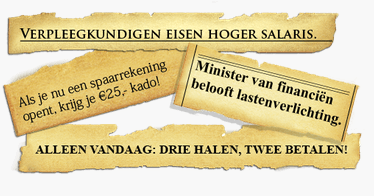 Wat hebben deze vier krantenkoppen met elkaar gemeen?Maakt geld gelukkig? Stap 1Wat kun jij op dit moment echt niet missen?Wat is jouw belangrijkste bezit?Kies uit je eigen spullen 10 dingen die voor jou van waarde zijn.Welke bezitting is het duurst?Is dat volgens jou ook echt het meeste waard?Je mobiel, sieraad of het beeldje dat je van je opa gekregen hebt.Welk bezit is voor jou het meest waardevol?Wat het meest waardevol voor jou is, hoeft niet altijd het meeste waard te zijn.1. Kies uit je eigen bezittingen 10 dingen die voor jou van waarde zijn    Maak een lijstje in volgorde van belangrijkheid.    Zet de titel: 'Belangrijkste bezit' erboven2. Zet nu bij alle spullen de waarde in geld.3.Komt de waarde in geld overeen met de waarde die ze persoonlijk    voor jou hebben?   Hoe komt dat?   Schrijf je antwoord onder het lijstje.4. Maak een portret van jouw belangrijkste bezit door op te schrijven     welk verhaal erachter zit.    Dat kun je doen door er een foto van te maken en erbij te schrijven:    a. hoe je aan dit bezit komt    b. waarom het voor jou belangrijk is, wat het voor jou betekentMaakt geld gelukkig? Stap 2Shoptype-testKopieer de uitslag en plak die hieronderOpdracht 1 Kenmerken ontwikkelingslandenWelke 10 woorden komen er in je op als je aan ontwikkelingslanden denkt?Overleg je antwoord met een klasgenoot.Kenmerken ontwikkelingslanden Stap 1Maak nu samen met een klasgenoot een schema.Maak twee kolommen en schrijf boven kolom 1: Arm en boven kolom 2: Rijk.
Geef in je schema aan op welke manieren je kunt bepalen of een land wel of niet welvarend is.Kenmerken ontwikkelingslanden  Stap 2Een monocultuur en een grote schuld bij rijke westerse landen zijn kenmerken van ontwikkelingslanden.Hoe dat zit kun je uitleggen in een aantal stappen. Hieronder staan die stappen.
Zet de stappen in de juiste volgorde. Stap 1 staat al goed1. Een ontwikkelingsland exporteert slechts één product.2. De export levert minder op dan moet worden betaald voor de import.3. Door geld te lenen ontstaat er een schuld bij westerse landen.4. Het landbouwproduct of de grondstof wordt in het westen nog bewerkt.5. Dat exportproduct is vaak een landbouwproduct of een grondstof.6. Om het uitvoertekort te kunnen betalen, moet geld worden geleend.

De goede volgorde is: 1 - ... - ... - ... - ... - ...
Vergelijk jouw antwoord met het antwoord van een medeleerling.Kenmerken ontwikkelingslanden  Stap 3Nog meer kenmerken
We hebben drie kenmerken van ontwikkelingslanden besproken.
Als je googled op kenmerken van ontwikkelingslanden vind je vele siteswaarop kenmerken worden besproken.1. Ga naar www.google.nl.2. Tik in het zoekvak 'kenmerken ontwikkelingslanden'.3. Bezoek vier of vijf websites met kenmerken van ontwikkelingslanden.4. Scan de informatie op de websites.5. Ga op zoek naar kenmerken die niet zijn besproken.6. Schrijf deze kenmerken hieronder op.Bespreek deze kenmerken met een klasgenoot.Gebruik tot slot onderstaande link om te kijken of je de juiste kenmerken gevonden hebt.http://www.studioaardrijkskunde.nl/KB1/K04_02_vmbo/index3.htmlArm en rijk in China Stap 11. Verschillende steden
a. Download de blinde kaart van China
b. Geef op de kaart de ligging van de volgende steden aan:    Shanghai, Peking, Guangzhou, Shenzhen, Zhuhai, Xiamen, Hainan en Shantou.c. Onderstreep de hoofdstad van China2. Afstanden
a. Hoe groot is de afstand van het meest noordelijke puntje in China
    tot het meest zuidelijke puntje in China?
b. Als je vanuit je woonplaats deze afstand naar het zuiden zou rijden,
    in welk land kom je dan terecht?3. Etnische groepen
a. Zoek in je atlas op welke etnische groepen er in China wonen.
b. Kun je op de blinde kaart aangegeven waar     de verschillende bevolkingsgroepen  wonen?4. Bevolkingsdichtheid
a. Hoeveel km² is de oppervlakte van China?
b. Hoeveel mensen wonen er in China?
c. Zoek eens uit in welk deel van China de meeste mensen wonen.
d. En zoek uit in welke delen bijna geen mensen wonen5. Buurlanden
a. Welke landen grenzen aan China?
b. Geef ze allemaal aan op de blinde kaart.Klimaten
a. Welke klimaten komen er in China voor?
b. Geef de klimaatgebieden ook aan op de kaart.6. Talen
a. Wat is de voertaal in China?
b. Worden er ook nog andere talen gesproken?Arm en rijk in China Stap 2Hieronder zie je zeven zinnen die iets zeggen over China.
Bespreek de zinnen met z'n tweeën.
Geef per zin aan of hetgeen beschreven is, een voordeel of een nadeel is,
voor de groei van de economie van China1. China heeft een enorm arsenaal aan goedkope arbeidskrachten.2. In China is veel corruptie.3. China heeft een zwakke infrastructuur.4. China is een kei in het kopiëren van ideeën en producten.5. China heeft moeite met het ontwikkelen van eigen producten     van een hoge kwaliteit.6. China heeft een enorme interne afzetmarkt.7. Er wordt bij de productie van producten weinig rekening gehouden     met de gevolgen voor het milieu.Ontwikkelingssamenwerking Stap 4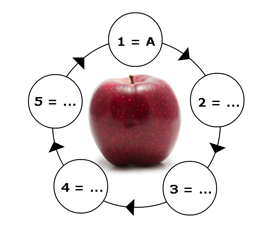  1. Hierboven zie je een cirkelschema.     Je kunt met het schema in stappen uitleggen waarom veel kinderen     In ontwikkelingslanden niet naar school gaan.     Stap 1 is al ingevuld.     Vul de vier nog open stappen in.A       In ontwikkelingslanden zijn veel gezinnen arm.B       Kinderen kunnen niet lezen en schrijven.C       Kinderen kunnen later alleen slecht betaalde baantjes krijgen.D       Kinderen kunnen niet naar school.E       Kinderen moeten werken om een deel van het gezinsinkomen te verdienen.Een arm gezin kan de cirkel moeilijk doorbreken. Daarvoor moet er iets gebeuren.Stel dat de vader van het gezin meer loon krijgt dan kan de cirkel doorbroken worden.2. Lees de vijf stappen hieronder.    Zet ze in de goede volgorde.    Stap 1 staat al goed.1. Vader krijgt meer loon.2. Kinderen die geleerd hebben, krijgen later een betere baan.3. Kinderen kunnen naar school.4. Kinderen hoeven niet te werken om het inkomen aan te vullen.5. Kinderen leren lezen en schrijven.Armoede in Nederland Stap 3Armoede in Nederland - cijfers
Als je op ‘cijfers armoede in Nederland’ googlet, krijg je heel veel hits.
Ga op internet op zoek naar cijfers over de armoede in Nederland.
Probeer antwoord te vinden op de volgende vragen:1. Hoeveel procent van de Nederlanders leeft in armoede?2. Hoeveel heb je te besteden als je arm bent in Nederland?3 Hoeveel procent van de ouderen heeft een inkomen onder de armoedegrens?4. Hoeveel euro besteden de 'armsten' aan wonen?    En aan voeding?    En aan kleding?